第4号様式(第3条関係)都市計画法に基づく開発行為の許可標識都市計画法に基づく開発行為の許可標識センチメートル以上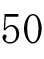 開発許可年月日及び許可番号開発許可年月日及び許可番号開発許可年月日及び許可番号　　　　年　　　月　　　日　　第　　　号　　　　年　　　月　　　日　　第　　　号センチメートル以上許可を受けた者住所住所センチメートル以上許可を受けた者氏名氏名センチメートル以上工事施工者住所住所　　　　　　　　　　　電話　　　　　　　　　　　電話センチメートル以上工事施工者氏名氏名センチメートル以上開発区域に含まれる地域の名称開発区域に含まれる地域の名称開発区域に含まれる地域の名称センチメートル以上工事施工面積工事施工面積工事施工面積m2m2センチメートル以上予定建築物等予定建築物等予定建築物等センチメートル以上工事期間工事期間工事期間　　　年　　月　　日　～　　年　　月　　日　　　年　　月　　日　～　　年　　月　　日センチメートル以上設計者住所住所　　　　　　　　　　　電話　　　　　　　　　　　電話センチメートル以上設計者連絡先連絡先センチメートル以上現場管理者住所住所　　　　　　　　　　　電話　　　　　　　　　　　電話センチメートル以上現場管理者連絡先連絡先センチメートル以上60センチメートル以上60センチメートル以上60センチメートル以上60センチメートル以上60センチメートル以上